06-048 ГАЗ-322133 4х2 4-дверный заднеприводный микроавтобус - маршрутное такси с высокой крышей и распашной дверью, мест 14+1, снаряжённый вес 2.36 тн, полный вес 3.5 тн, ЗМЗ 90-110 лс, 115 км/час, ЗАМС Н. Новгород 2003-? г.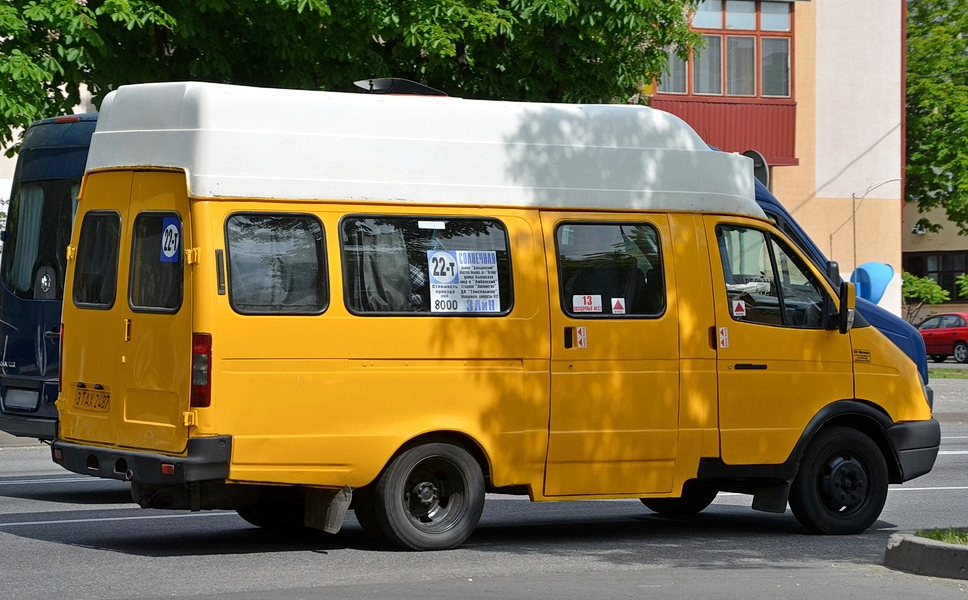  Маршрутное такси - автобусы и микроавтобусы (иногда микровэны и даже легковые автомобили), осуществляющие перевозку пассажиров и багажа по установленным маршрутам, но не входящие в регулярную систему общественного транспорта. В СССР маршрутные такси появились в 1930-х годах в Москве. Легковые автомобили ЗиС-101, позже ЗиС-110 курсировали между важнейшими площадями столицы, вокзалами и крупными выставками, парками, отвозили пассажиров на спортивные матчи. В отличие от обычных такси, где работали таксометры, плата за проезд в маршрутном такси устанавливалась по тарифным участкам, как в автобусах и троллейбусах тех времён. После войны парк маршрутных такси пополнился автомобилями ЗиС-110 и ЗиМ. Работали маршрутные такси и на пригородных и даже междугородных маршрутах. В 1950 году была завершена реконструкция трассы Москва - Ялта. Наряду с автобусным, по трассе открылось и движение маршрутных такси. В 1960-е годы в качестве маршрутных такси начали использоваться автобусы особо малого класса РАФ-977 и малого класса ПАЗ-652. Очень скоро они вытеснили легковые автомобили с маршрутного движения. До возникновения кооперативного движения в СССР в 1987 году, маршрутные такси обслуживались либо государственными автобусными парками, либо таксопарками. С конца 1980-х годов стали появляться и кооперативные маршрутные такси. В настоящее время организация работы всего общественного транспорта в России регулируется Федеральным законом от 13 июля 2015 года № 220-ФЗ и Уставом автомобильного транспорта и городского наземного электрического транспорта. С 2013 года юридически такого понятия, как Маршрутное такси, нет. Этот тип перевозок стал, наравне с автобусами, трамваями, троллейбусами, общественным транспортом.ГАЗ-3221Модель ГАЗ-3221 – первый пассажирский микроавтобус семейства «ГАЗель», вышедший на российский рынок. Именно этот автомобиль чаще всего использовался в качестве маршрутных такси до появления специализированных, более вместительных версий «ГАЗели». Минивэн «ГАЗель» ГАЗ-3221 первого поколения построен на базе фургона ГАЗ-2705. Между тем, ГАЗ-3221, в отличие от фургона, снабжен остеклением по всему контуру кузова со сдвижными форточками, а также четырьмя дверями – две спереди, одна сдвижная по правому борту и задняя распашная, открывающаяся на 180 градусов. Дизайн ГАЗ-3221 ничем примечательным не выделяется и выполнен по привычным канонам «ГАЗели». Первые же месяцы работы показали, что благодаря мощной лонжеронной раме и «грузовым» корням ходовой части «газелька», как её тут же окрестили пассажиры, оказалась явно прочнее РАФ-2203. Рестайлинг ГАЗ-3221 проходил одновременно с остальными моделями, так что микроавтобус получил и свежую решетку радиатора, и каплевидные фары, и крупные боковые зеркала. Выпуск микроавтобуса ГАЗ-3221 первого поколения был завершен в 2010 году.   ГАЗ-32213 - микроавтобус на 13 пассажирских мест. Серийно производится с марта 1996 года. Отличается от базовой версии 3221 планировкой салона с высокими мягкими сиденьями. ГАЗ-322132 «ГАЗель» - городское маршрутное такси со сдвижной дверью на базе микро автобуса ГАЗ-32213. Серийно производится с августа 1996 года. Отличается от базовой модели планировкой салона, дополнительными усилителями в салоне. С 2005 года все заводские «маршрутки» окрашиваются в специальный цвет - «золотой апельсин» и оснащаются модернизированным отопителем салона и АБС.  Для дальнейшего улучшения потребительских качеств на базе «ГАЗели» Горьковский автозавод должен был наладить производство микроавтобусов с высокой пластиковой крышей, поворотной боковой дверью с внутренней подножкой, поручнями и большим люком в потолке, а также увеличенной до 14 (не считая водительских) посадочных мест планировкой салона. Но внесение, на первый взгляд, незначительных изменений в базовую конструкцию  требовало бы слишком серьезной перестройки работы конвейера. Поэтому одно время на производстве таких машин «подрабатывало» нижегородское предприятие Самотлор-НН. Однако Горьковский автозавод такое положение вещей не устраивало. В 2002 г. на базе экспериментального цеха ГАЗа был создан Завод автомобилей малых серий (ЗАМС), где и развернулось производство маршруток (ГA3-322133) в максимальной комплектации. Однако основной продукцией ГАЗа по-прежнему оставались более дешевые микроавтобусы со стандартной архитектурой кузова. Это обстоятельство стало решающим фактором в конкурентной борьбе, и вскоре производство улучшенных маршруток на ЗАМСе прекратили. Но спрос на такие машины не исчез, и в дальнейшем подобные «ГАЗели» с высокой крышей и распашной дверью (по заказу ГАЗа) выпускает нижегородская компания «Луидор».21 августа 2003 года, «За Рулём»: из статьи «Чайка» в свободном полете» Дмитрий Юрасов«Но самым перспективным проектом на ЗАМСе считают освоение выпуска микроавтобусов «Газель» ГАЗ-322132, так называемых евротакси. От нынешних «автолайнов» они отличаются возросшей - с 13 до 15 мест - пассажировместимостью, что порадует рачительных хозяев. Причем наряду с традиционной предусмотрена и «междугородная» компоновка салона, когда все сидят лицом вперед, - вход/выход немного усложняется, зато в дальних поездках больше комфорта. Высота салона за счет пластиковой надстройки увеличилась до 190 см, зловредная сдвижная дверь уступила место гораздо более удобной распашной, прибавили комфорта низкая подножка и дополнительный поручень. В таком автобусе не нужно будет пробираться к выходу в унизительной позе, согнувшись в три погибели, и долго бороться с непонятной ручкой, а затем стараться выполнить грозный наказ «Дверью не хлопать!», напечатанный на бумажке. Уже поступил первый заграничный заказ - из Южной Африки. Увы, скорой замены всех пассажирских «Газелей» на евротакси ждать не приходится: точную цену не назвали, но наверняка все это не даром. Они станут еще дороже, когда вступят в силу новые правила, обязывающие автопроизводителей оснащать ремнями безопасности все пассажирские сиденья. Главный конструктор ЗАМСа особо подчеркнул, что, в отличие от кустарей-передельщиков, на безопасности здесь не экономят. Итак, если вам попадется автомобиль ГАЗ с обозначением Х78 в серийном номере (у конвейерных машин - ХТН), право на которое ЗАМС получил как символ самостоятельности, знайте: он сделан там, где раньше делали «Чайки». А это говорит о многом.»Завод автомобилей малых серий, ЗАМС.Образован как производство автомобилей малых серий (ПАМС) ГАЗа, затем корпус автомобилей малых серий (КАМС). Выпускал лимузины "Чайка", модификации "Волги" с 8-цилиндровым двигателем для спецслужб. С 1 июля 2003 года самостоятельное предприятие. Занимается мелкосерийным производством модификаций автомобилей ГАЗ.603004, Нижний Новгород, пр. Ленина, 88. Габаритные размерыДвигатели:ГАЗ-560 (STEYR M14): Топливо - дизельное
Тип - дизельный, рядный, 4-цилиндровый, с турбонаддувом и микропроцессорной системой управления подачей топлива 
Рабочий объём, л - 2,134, Степень сжатия - 20,5 
Номинальная мощность при 3800 об/мин, л.с. (кВт) - 95 
Максимальный крутящий момент при 2300 об/мин, кгс·м (Н·м) - 20,4 
ЗМЗ-4025.10: Топливо - автомобильный бензин А-76
Тип - бензиновый, карбюраторный, рядный, 4-цилиндровый, 4-тактный, 8-клапанный 
Рабочий объём, л - 2,445, Степень сжатия - 6,7Система зажигания - электронная бесконтактная 
Номинальная мощность при 4500 об/мин, л.с. (кВт) - 90 
Максимальный крутящий момент при 2500 об/мин, кгс·м (Н·м) - 17,6 
ЗМЗ-4026.10: Топливо - автомобильный бензин А-92
Тип - бензиновый, карбюраторный, рядный, 4-цилиндровый, 4-тактный, 8-клапанный 
Рабочий объём, л - 2,445, Степень сжатия - 8,2
Система зажигания - электронная бесконтактная 
Номинальная мощность при 4500 об/мин, л.с. (кВт) - 100 
Максимальный крутящий момент при 2500 об/мин, кгс·м (Н·м) - 18,6 
ЗМЗ-4061.10: Топливо - автомобильный бензин А-76
Тип - бензиновый, карбюраторный, рядный, 4-цилиндровый, 4-тактный, 16-клапанный 
Рабочий объём, л - 2,3, Степень сжатия - 8
Система зажигания - микропроцессорная 
Номинальная мощность при 4500 об/мин, л.с. (кВт) - 100 
Максимальный крутящий момент при 2500 об/мин, кгс·м (Н·м) - 18,5 
ЗМЗ-4063.10: Топливо - автомобильный бензин А-92
Тип - бензиновый, карбюраторный, рядный, 4-цилиндровый, 4-тактный, 16-клапанный 
Рабочий объём, л - 2,3, Степень сжатия - 9,5
Система зажигания - микропроцессорная 
Номинальная мощность при 4500 об/мин, л.с. (кВт) - 110 
Максимальный крутящий момент при 2500 об/мин, кгс·м (Н·м) - 19,5 

Коробка передач: Тип - механическая, пятиступенчатая, трёхвальная, полностью синхронизированная 
Передаточные числа: I - 4,05; II - 2,34; III - 1,395; IV - 1,0; V - 0,849; 3X - 3,51 
Сцепление: Тип - однодисковое, сухое, фрикционное, привод - гидравлический 
Главная передача: Тип - гипоидная, Передаточное число - 5,125 
Эксплуатационные показатели: 
Максимальная скорость, км/ч - 115 
Расход топлива при 60 км/ч, л/100 км (по ГОСТ 20306-90) - 11,5 
Время разгона до 60 км/ч, с - 17(14)* 
Число мест (грузоподъемность) - 3 (1350)** 
Колесная формула - 4x2 
Размеры: 
Минимальный радиус поворота по оси следа внешнего переднего колеса, м - 5,5 
Размер колеи передних / задних колес - 1700 / 1560 
Шины: Размер - 175R16C или 185R16C 
Подвеска колёс: 
Передних - зависимая, на двух продольных полуэллиптических рессорах с гидравлическими телескопическими амортизаторами. 
Задних - зависимая, на двух продольных полуэллиптических рессорах с дополнительными рессорами со стабилизатором поперечной устойчивости***, с гидравлическими телескопическими амортизаторами 
Тормозные системы: 
Рабочая - Двухконтурная, с гидравлическим приводом и вакуумным усилителем, передние - дисковые, задние - барабанные. 
Запасная - каждый контур рабочей тормозной системы. 
Стояночная - с торсовым приводом, действует на механизме задних тормозов. 
Рулевое управление: Тип рулевой механизм типа "винт-шариковая гайка"Длина, мм5540Ширина, мм2380Высота, мм2600Колесная база, мм2900Колея передних/задних колес, мм1700 / 1560Технические характеристикиТехнические характеристикиПассажировместимость14 человекМасса автомобиля, кгСнаряжённая2360Полная3500Коробка передачПятиступенчатая механическаяПодвеска колёсПередняяЗависимая, на двух продольных полуэллиптических рессорах с гидравлическими телескопическими амортизаторамиЗадняяЗависимая, на двух продольных полуэллиптических рессорах с дополнительными рессорами, со стабилизатором поперечной устойчивости (по заказу), с гидравлическими телескопическими амортизаторамиТормоза Рабочая тормозная системаДвухконтурная со схемой разделения перед-зад, с гидравлическим приводом и вакуумным усилителемПередниеДисковыеЗадниеБарабанныеРулевое управлениеТип"винт - шариковая гайка"КолесаШины, размерность175R16C или 185R16CЭксплуатационные показателиЭксплуатационные показателиДвигательЗМЗ  ГАЗ-560Максимальная скорость, км/ч115Расход топлива, л/100 км(по ГОСТ 20306-90) при 60 км/ч11,5